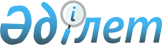 Об утверждении формы и Правил представления сведений, необходимых для осуществления мониторинга
					
			Утративший силу
			
			
		
					Постановление Правительства Республики Казахстан от 7 ноября 2011 года № 1300. Утратило силу постановлением Правительства Республики Казахстан от 23 июля 2015 года № 573

      Сноска. Утратило силу постановлением Правительства РК от 23.07.2015 № 573 (вводится в действие со дня его первого официального опубликования).      В соответствии с подпунктом 6) статьи 4 Закона Республики Казахстан от 12 июня 2003 года «О государственном регулировании производства и оборота табачных изделий» Правительство Республики Казахстан ПОСТАНОВЛЯЕТ:



      1. Утвердить прилагаемые:



      1) форму представления сведений, необходимых для осуществления мониторинга;



      2) Правила представления сведений, необходимых для осуществления мониторинга.



      2. Настоящее постановление вводится в действие по истечении десяти календарных дней после первого официального опубликования.      Премьер-Министр

      Республики Казахстан                       К. Масимов

Утверждены           

постановлением Правительства

Республики Казахстан     

от 7 ноября 2011 года № 1300 

Правила представления сведений,

необходимых для осуществления мониторинга 

1. Общие положения

      1. Настоящие Правила представления сведений, необходимых для осуществления мониторинга разработаны в соответствии с подпунктом 6) статьи 4 Закона Республики Казахстан от 12 июня 2003 года «О государственном регулировании производства и оборота табачных изделий» и определяют порядок и сроки представления сведений, необходимых для осуществления мониторинга (далее - сведения).



      2. Сведения представляются лицом, осуществляющим производство табачных изделий (далее – декларант), в соответствующий налоговый орган.



      3. Отчетным периодом представления сведений является календарный месяц и сведения представляются не позднее 15 числа месяца, следующего за отчетным.



      4. Налогоплательщики, вошедшие в перечень крупных налогоплательщиков, утверждаемый Правительством Республики Казахстан, представляют сведения в соответствии с налоговым законодательством Республики Казахстан.



      5. Сведения предоставляются на бумажных или электронных носителях.



      При составлении сведений:



      1) на бумажном носителе – заполняется шариковой ручкой или перьевой ручкой, черными или синими чернилами, заглавными печатными символами или с использованием печатающего устройства;



      2) на электронном носителе – заверяется электронной цифровой подписью.



      6. При заполнении сведений не допускаются исправления, подчистки и помарки.



      7. Сведения заполняются в натуральных показателях (тысяч/штук) с указанием суммы (тенге) акциза.



      8. При отсутствии показателей соответствующие ячейки сведений не заполняются.



      9. Непредставление сведений является неисполнением налогового обязательства налогоплательщиком в части представления налоговой отчетности.



      10. В соответствии с Законом Республики Казахстан от 12 января 2007 года «О национальных реестрах идентификационных номеров» (далее – Закон о национальных реестрах) подлежат обязательному заполнению при представлении сведений:



      1) РНН – регистрационный номер налогоплательщика до введения в действие подпункта 4) пункта 4 статьи 3 Закона о национальных реестрах;



      2) ИИН (БИН) – индивидуальный идентификационный (бизнес–идентификационный) номер налогоплательщика со дня введения в действие подпункта 4) пункта 4 статьи 3 Закона о национальных реестрах. 

2. Составление сведений

      11. В сведениях отражаются производство, реализация табачных изделий и уплата акцизов декларантов.



      12. В разделе «Общая информация о декларанте» декларант с учетом пункта 10 настоящих Правил указывает следующие данные:



      1) РНН – регистрационный номер налогоплательщика;



      2) ИИН (БИН) – индивидуальный идентификационный (бизнес–идентификационный) номер налогоплательщика;



      3) наименование юридического лица или фамилия, имя, отчество индивидуального предпринимателя, физического лица. Указывается полное наименование декларанта в соответствии с учредительными документами или фамилия, имя, отчество индивидуального предпринимателя, физического лица;



      4) отчетный период, за который представляются сведения.

      Отчетный период указывается арабскими цифрами.



      13. В графе 1 «Остаток на начало отчетного периода» указывается остаток сигарет с фильтром, сигарет без фильтра, папирос, сигар, сигарилл, табака имеющихся у декларанта на начало отчетного периода.



      В графе 2 «Производство» указывается количество произведенных сигарет с фильтром, сигарет без фильтра, папирос, сигар, сигарилл, табака декларантом в отчетном периоде;



      В графе 3 «Реализация» указывается количество реализованных сигарет с фильтром, сигарет без фильтра, папирос, сигар, сигарилл, табака декларантом в отчетном периоде;



      В графе 4 «Экспорт итого» указывается общее количество экспортируемых (вывозимых) сигарет с фильтром, сигарет без фильтра, папирос, сигар, сигарилл, табака декларантом в отчетном периоде за пределы территории Республики Казахстан согласно заключенному договору (контракту) на поставку;



      В графе 5 «Экспорт в Российскую Федерацию» указывается количество экспортируемых (вывозимых) сигарет с фильтром, сигарет без фильтра, папирос, сигар, сигарилл, табака декларантом в отчетном периоде в Российскую Федерацию за пределы территории Республики Казахстан согласно заключенному договору (контракту) на поставку;



      В графе 6 «Экспорт в Республику Беларусь» указывается количество экспортируемых (вывозимых) сигарет с фильтром, сигарет без фильтра, папирос, сигар, сигарилл, табака декларантом в отчетном периоде в Республику Беларусь за пределы территории Республики Казахстан согласно заключенному договору (контракту) на поставку;



      В графе 7 «Экспорт в третьи страны» указывается количество экспортируемых (вывозимых) сигарет с фильтром, сигарет без фильтра, папирос, сигар, сигарилл, табака декларантом в отчетном периоде в третьи страны за пределы территории Республики Казахстан согласно заключенному договору (контракту) на поставку;



      В графе 8 «Импорт итого» указывается общее количество импортируемых (ввозимых) сигарет с фильтром, сигарет без фильтра, папирос, сигар, сигарилл, табака декларантом в отчетном периоде на территорию Республики Казахстан согласно заключенному договору (контракту) на поставку;



      В графе 9 «Импорт из Российской Федерации» указывается количество импортируемых (ввозимых) сигарет с фильтром, сигарет без фильтра, папирос, сигар, сигарилл, табака декларантом в отчетном периоде из Российской Федерации на территорию Республики Казахстан согласно заключенному договору (контракту) на поставку;



      В графе 10 «Импорт из Республики Беларусь» указывается количество импортируемых (ввозимых) сигарет с фильтром, сигарет без фильтра, папирос, сигар, сигарилл, табака декларантом в отчетном периоде из Республики Беларусь на территорию Республики Казахстан согласно заключенному договору (контракту) на поставку;



      В графе 11 «Импорт из третьих стран» указывается количество импортируемых (ввозимых) сигарет с фильтром, сигарет без фильтра, папирос, сигар, сигарилл, табака декларантом в отчетном периоде из третьих стран на территорию Республики Казахстан согласно заключенному договору (контракту) на поставку;



      В графе 12 «Остаток на конец отчетного месяца» указывается остаток сигарет с фильтром, сигарет без фильтра, папирос, сигар, сигарилл, табака имеющихся у декларанта на конец отчетного периода;



      В графе 13 «Начислено акцизов» указывается начисление акцизов за отчетный период;



      В графе 14 «Уплачено акцизов» указывается уплата акцизов за отчетный период.

Утверждена           

постановлением Правительства

Республики Казахстан    

от 7 ноября 2011 года № 1300форма         

Форма представления сведений, необходимых для

осуществления мониторингаИИН (БИН) ______________________ РНН ______________________

Наименование налогоплателыцика ____________________________

Отчетный период ___________________________________________                                               (тыс. штук/тыс. тенге)_______________________________/______/    дата подачи

Ф.И.О. Руководителя (Налогоплательщика) подпись м.п.  декларации_______________________

                                                               цифрами день, месяц, год

_______________________________________/_______/ м.ш. дата приема

Ф.И.О. Главного бухгалтера              подпись       декларации в

(Налогоплательщика)                                   налоговом органе ________________

                                                               цифрами день, месяц, год

_______________________________________________/________/

Ф.И.О. Должностного лица, принявшего декларацию  подпись
					© 2012. РГП на ПХВ «Институт законодательства и правовой информации Республики Казахстан» Министерства юстиции Республики Казахстан
				Оста-

ток на

начало

отчет-

ного

месяцаПроиз-

водствоР

е

а

л

и

з

а

ц

и

яЭкспортЭкспортЭкспортЭкспортИмпортИмпортИмпортИмпортОста-

ток

на

ко-

нец

отчет-

ного

месяцаНачис-

лено

акци-

зовУпла-

чено

акци-

зовОста-

ток на

начало

отчет-

ного

месяцаПроиз-

водствоР

е

а

л

и

з

а

ц

и

яИ

т

о

г

ов Рос-

сий-

скую

Феде-

рациюв Респу-

блику

Бела-

русьв тре-

тьи

страныИ

т

о

г

оиз

Рос-

сий-

ской

Феде-

рациииз

Респу-

блики

Бела-

русьиз

тре-

тьих

странОста-

ток

на

ко-

нец

отчет-

ного

месяцаНачис-

лено

акци-

зовУпла-

чено

акци-

зов1234567891011121314Сигареты с фильтромСигареты с фильтромСигареты с фильтромСигареты с фильтромСигареты с фильтромСигареты с фильтромСигареты с фильтромСигареты с фильтромСигареты с фильтромСигареты с фильтромСигареты с фильтромСигареты с фильтромСигареты с фильтромСигареты с фильтромСигареты без фильтраСигареты без фильтраСигареты без фильтраСигареты без фильтраСигареты без фильтраСигареты без фильтраСигареты без фильтраСигареты без фильтраСигареты без фильтраСигареты без фильтраСигареты без фильтраСигареты без фильтраСигареты без фильтраСигареты без фильтраПапиросыПапиросыПапиросыПапиросыПапиросыПапиросыПапиросыПапиросыПапиросыПапиросыПапиросыПапиросыПапиросыПапиросыСигарыСигарыСигарыСигарыСигарыСигарыСигарыСигарыСигарыСигарыСигарыСигарыСигарыСигарыСигариллыСигариллыСигариллыСигариллыСигариллыСигариллыСигариллыСигариллыСигариллыСигариллыСигариллыСигариллыСигариллыСигариллыТабакТабакТабакТабакТабакТабакТабакТабакТабакТабакТабакТабакТабакТабак